MaatwerkaanpassingenDyslexieZoekt u als leraar of intern begeleider suggesties om uw taalonderwijs op maat te maken voor leerlingen met specifieke onderwijsbehoeften? In deze notitie vindt u overzichten van concrete suggesties op het gebied van taal- en leesonderwijs die leerkrachten en ib'ers van po en s(b)o scholen kunnen inzetten voor leerlingen met verschillende problematieken, in dit gevallen voor leerlingen met dyslexie. Het overzicht met mogelijke aanpassingen voor leerlingen met dyslexie op maat is uitgewerkt naar:Gesprekken & spreken			pag. 2Lezen					pag. 4Luisteren					pag. 7Schrijven (inlcusief spelling)			pag. 8Dyslexie – Gesprekken & spreken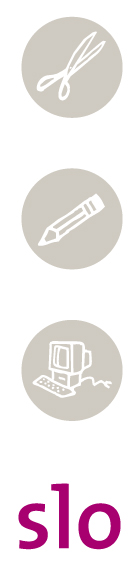 ToelichtingGeef bij elk van onderstaande aanpassingen aan of u er aandacht aan wilt besteden in de les. Ga daarbij uit van (een) leerling(en) met specifieke onderwijsbehoeften dat een passend onderwijsaanbod nodig heeft.  Vink in de tabel hieronder het hokje aan (door er 1x op te klikken) als u die aanpassing in de klas wilt toepassen. Laat het hokje leeg, als u geen aandacht wilt besteden aan die specifieke aanpassing in uw les(senserie). = doel leerroute passende perspectieven - taalDyslexie - Lezen ToelichtingGeef bij elk van onderstaande aanpassingen aan of u er aandacht aan wilt besteden in de les. Ga daarbij uit van (een) leerling(en) met specifieke onderwijsbehoeften dat een passend onderwijsaanbod nodig heeft.  Vink in de tabel hieronder het hokje aan (door er 1x op te klikken) als u die aanpassing in de klas wilt toepassen. Laat het hokje leeg, als u geen aandacht wilt besteden aan die specifieke aanpassing in uw les(senserie). = doel leerroute passende perspectieven - taalDyslexie - LuisterenToelichtingGeef bij elk van onderstaande aanpassingen aan of u er aandacht aan wilt besteden in de les. Ga daarbij uit van (een) leerling(en) met specifieke onderwijsbehoeften dat een passend onderwijsaanbod nodig heeft.  Vink in de tabel hieronder het hokje aan (door er 1x op te klikken) als u die aanpassing in de klas wilt toepassen. Laat het hokje leeg, als u geen aandacht wilt besteden aan die specifieke aanpassing in uw les(senserie). = doel leerroute passende perspectieven - taalDyslexie- Schrijven ToelichtingGeef bij elk van onderstaande aanpassingen aan of u er aandacht aan wilt besteden in de les. Ga daarbij uit van (een) leerling(en) met specifieke onderwijsbehoeften dat een passend onderwijsaanbod nodig heeft.  Vink in de tabel hieronder het hokje aan (door er 1x op te klikken) als u die aanpassing in de klas wilt toepassen. Laat het hokje leeg, als u geen aandacht wilt besteden aan die specifieke aanpassing in uw les(senserie). = doel leerroute passende perspectieven – taalDyslexie
Type aanpassingen bij doelen bovenbouwVink aanInstructieHelp de leerlingen om zich voor te bereiden en te reflecteren op gesprekken en spreekbeurten.InstructieStimuleer het leren plannen door leerlingen voor te bereiden op het reflecteren op gesprekken en spreekbeurten.InstructieLaat leerlingen vaker oefenen met beurten en spreekmomenten (bijvoorbeeld met behulp van een kofferkring of vertellen bij materialen).InstructieGeef (positieve) feedback of feedforward op spreekbeurten (dit is voor alle leerlingen belangrijk, maar met name ook bij leerlingen met dyslexie die faalangstig zijn).Instructieaanvullende aanpassingen: ….aanvullende aanpassingen: ….Vorm en tijd (bijvoorbeeld
lay-out)Geef de leerling tijd om zich tijdens een gesprek uit te drukken.Vorm en tijd (bijvoorbeeld
lay-out)Inhoud
(bijvoorbeeld taalgebruik, soort teksten, inhouden overslaan)Maak een mindmap van belangrijke woorden als het past bij de leerstijl van de leerling.Inhoud
(bijvoorbeeld taalgebruik, soort teksten, inhouden overslaan)aanvullende aanpassingen: ….aanvullende aanpassingen: ….Omgeving
(bijvoorbeeld fysieke ruimte, context, met wie)Zorg voor veilige sfeer (dit is voor alle leerlingen belangrijk, maar met name ook bij leerlingen met dyslexie die faalangstig zijn).Omgeving
(bijvoorbeeld fysieke ruimte, context, met wie)aanvullende aanpassingen: ….aanvullende aanpassingen: ….Hulpmiddel
(bijvoorbeeld technisch/digitaal hulpmiddel, lijstjes, pictogrammen)Laat de leerling gebruikmaken van een stappenplan om bijvoorbeeld een spreekbeurt te plannen.Hulpmiddel
(bijvoorbeeld technisch/digitaal hulpmiddel, lijstjes, pictogrammen)Laat de leerling gebruikmaken van een 4W-schema (wie, wat, waar, wanneer) en een argumentatieschema om gesprekken en spreekbeurten voor te bereiden.Hulpmiddel
(bijvoorbeeld technisch/digitaal hulpmiddel, lijstjes, pictogrammen)Bied visuele ondersteuning of afbeeldingen als geheugensteuntje bij het voeren van gesprekken.Hulpmiddel
(bijvoorbeeld technisch/digitaal hulpmiddel, lijstjes, pictogrammen)Laat leerlingen bij het houden van een spreekbeurt of presentatie gebruikmaken van visuele middelen (bijvoorbeeld prezi), ook als geheugensteuntje. Hulpmiddel
(bijvoorbeeld technisch/digitaal hulpmiddel, lijstjes, pictogrammen)aanvullende aanpassingen: ….aanvullende aanpassingen: ….Dyslexie
Type aanpassingen bij doelen bovenbouwVink aanInstructieMaak waar mogelijk gebruik van visuele ondersteuning tijdens de instructie (veel leerlingen met dyslexie hebben een goed visueel geheugen en een zwak auditief geheugen). InstructieBied expliciete instructie en oefening van woordstructuren (onder andere voor het kunnen lezen van lange woorden). InstructieMaak de structuur van lange woorden tijdens oefeningen en in tekst zichtbaar met kleuren, boogjes, streepjes.  InstructieLeer leesstrategieën expliciet aan (hardop denkend voordoen, scaffolding).InstructieLeer het gebruik van inhoudsopgave, titels, illustraties en kopjes tijdens lezen expliciet aan.InstructieBied dagelijkse oefening van de leesstrategieën aan in verschillende leercontexten, totdat ze zijn ingeslepen en de leerling ze in verschillende leessituaties adequaat toepast (transfer). Instructieaanvullende aanpassingen: ………………..aanvullende aanpassingen: ………………..Vorm en tijd
(bijvoorbeeld lay-out)Pas de bladspiegel van teksten zo veel mogelijk aan aan de voorkeuren van de leerling (regelafstand, lettertype, lettergrootte). Er is geen evidentie voor vast lettertype voor dyslectici. Vorm en tijd
(bijvoorbeeld lay-out)Kies teksten zonder illustraties achter tekst.Vorm en tijd
(bijvoorbeeld lay-out)Kies bij voorkeur boeken met een inhoudsopgave. Vorm en tijd
(bijvoorbeeld lay-out)Kies bij voorkeur teksten met duidelijke illustraties (één op één relatie met de tekst), kopjes en korte tekstblokken.Vorm en tijd
(bijvoorbeeld lay-out)Gebruik bij voorkeur woordenboek, encyclopedie en dergelijke met het gehele alfabet bovenaan de bladzijde gedrukt of op tafel geplakt. Dyslectici hebben moeite met het onthouden van reeksen, zoals het alfabet, Vorm en tijd
(bijvoorbeeld lay-out)Geef leerling extra tijd bij leesopdrachten. Vorm en tijd
(bijvoorbeeld lay-out)Laat de leerling elke dag lezen, zodat hij zijn leesvaardigheid goed onderhoudt (de vaardigheid zakt zonder oefening snel weg).Vorm en tijd
(bijvoorbeeld lay-out)aanvullende aanpassingen: ………………..aanvullende aanpassingen: ………………..Inhoud
(bijvoorbeeld taalgebruik, soort teksten, inhouden overslaan)Kies leeftijdsadequate teksten die aansluiten bij het leesniveau van de leerling, bijvoorbeeld Makkelijk-Lezen-boeken. Inhoud
(bijvoorbeeld taalgebruik, soort teksten, inhouden overslaan)Bied geen taalarme teksten aan (op lage AVI-niveaus), omdat dyslectici houvast hebben aan de orthografische structuur van woorden waarvan ze de betekenis kennen.Inhoud
(bijvoorbeeld taalgebruik, soort teksten, inhouden overslaan)Laat de leerling niet onvoorbereid voorlezen in de groep. Inhoud
(bijvoorbeeld taalgebruik, soort teksten, inhouden overslaan)Kort lange teksten/opdrachten in, maar zorg er wel voor dat de essentie van de tekst en opdracht overeind blijft.Inhoud
(bijvoorbeeld taalgebruik, soort teksten, inhouden overslaan)Kort lange teksten/opdrachten in, maar zorg er wel voor dat de essentie van de tekst en opdracht overeind blijft.Inhoud
(bijvoorbeeld taalgebruik, soort teksten, inhouden overslaan)Bied veel herhaling aan zodat geoefende technieken en strategieën kunnen inslijpen.Inhoud
(bijvoorbeeld taalgebruik, soort teksten, inhouden overslaan)Perk het aantal leesopdrachten in.Inhoud
(bijvoorbeeld taalgebruik, soort teksten, inhouden overslaan)aanvullende aanpassingen: ………………..aanvullende aanpassingen: ………………..Omgeving
(bijvoorbeeld fysieke ruimte, context, met wie)Zorg voor een gevarieerd boekenaanbod in de klas (verschillende genres, series, onderwerpen en moeilijkheidsgraad) om verschil tussen soorten boeken/teksten te leren kennen en voorkeuren te ontwikkelen.  Omgeving
(bijvoorbeeld fysieke ruimte, context, met wie)Presenteer boeken frontaal (kaft naar voren) en op ooghoogte, zodat boekkeuze wordt vergemakkelijkt.Omgeving
(bijvoorbeeld fysieke ruimte, context, met wie)Plaats de leerling in een groepje met ten minste één sterke lezer (leesmaatje) die kan helpen bij lees-/verwerkingsopdrachten.Omgeving
(bijvoorbeeld fysieke ruimte, context, met wie)aanvullende aanpassingen: ………………..aanvullende aanpassingen: ………………..Hulpmiddel
(bijvoorbeeld technisch/digitaal hulpmiddel, lijstjes, pictogrammen)Bied voorleessoftware (bijvoorbeeld Sprint Plus) en/of Daisyspeler (Dedicon, Loket Anders lezen) om technische leesproblemen te compenseren bij begrijpend en studerend lezen in alle vakken en projecten. Hulpmiddel
(bijvoorbeeld technisch/digitaal hulpmiddel, lijstjes, pictogrammen)Laat de leerling indien mogelijk boeken/teksten lezen op iPad of e-reader (vanwege de mogelijkheid om lettertype en -grootte aan te passen).Hulpmiddel
(bijvoorbeeld technisch/digitaal hulpmiddel, lijstjes, pictogrammen)Laat de leerling de functie ‘Samenvatten’ in Sprint Plus gebruiken bij relevante informatie uit tekst verzamelen en informatie uit tekst gestructureerd weergeven. Hulpmiddel
(bijvoorbeeld technisch/digitaal hulpmiddel, lijstjes, pictogrammen)Stimuleer lezen met bladwijzer om ogen op de juiste plek op de bladzijde te houden (dyslectici maken meer oogbewegingen dan doorsnee lezers en raken daardoor snel kwijt waar ze waren gebleven).Hulpmiddel
(bijvoorbeeld technisch/digitaal hulpmiddel, lijstjes, pictogrammen)Geef instructies in kleine stappen op een A4’tje, indien nodig met gebruikmaking van pictogrammen ((voor)lezen van het bord is moeilijker dan (voor)lezen van papier en leerlingen met dyslexie hebben moeite met het onthouden en plannen van stappen binnen een opdracht/taak). Hulpmiddel
(bijvoorbeeld technisch/digitaal hulpmiddel, lijstjes, pictogrammen)Leer de leerling gebruik te maken van een verhaalschema om belangrijke informatie uit de tekst te verzamelen en gestructureerd weer te kunnen geven. Hulpmiddel
(bijvoorbeeld technisch/digitaal hulpmiddel, lijstjes, pictogrammen)aanvullende aanpassingen: ………………..aanvullende aanpassingen: ………………..Dyslexie
Type aanpassingen bij doelen bovenbouwVink aanInstructieMaak gebruik van visuele ondersteuning bij instructie.Instructieaanvullende aanpassingen: ………………..aanvullende aanpassingen: ………………..Vorm en tijd (bijvoorbeeld type luisteropdracht, luisterduur)Niet van toepassing.Vorm en tijd (bijvoorbeeld type luisteropdracht, luisterduur)aanvullende aanpassingen: ………………..aanvullende aanpassingen: ………………..Inhoud
(bijvoorbeeld taalgebruik, soort teksten, inhouden overslaan)Besteed aandacht aan het maken van aantekeningen tijdens het luisteren en geef leerling handige tips.Inhoud
(bijvoorbeeld taalgebruik, soort teksten, inhouden overslaan)aanvullende aanpassingen: ………………..aanvullende aanpassingen: ………………..Omgeving
(bijvoorbeeld fysieke ruimte, context, met wie)Niet van toepassing.Omgeving
(bijvoorbeeld fysieke ruimte, context, met wie)aanvullende aanpassingen: ………………..aanvullende aanpassingen: ………………..Hulpmiddel
(bijvoorbeeld technisch/digitaal hulpmiddel, lijstjes, pictogrammen)Bied ondersteuning (bijvoorbeeld door middel van schema's) bij het gestructureerd weergeven van informatie, het aangeven van relevante informatie (op papier) en het maken van aantekeningen. Hulpmiddel
(bijvoorbeeld technisch/digitaal hulpmiddel, lijstjes, pictogrammen)Werk met een luisterschema.Hulpmiddel
(bijvoorbeeld technisch/digitaal hulpmiddel, lijstjes, pictogrammen)aanvullende aanpassingen: ………………..aanvullende aanpassingen: ………………..Dyslexie
Type aanpassingen bij doelen bovenbouwVink aanInstructieLeer de leerling bij het schrijven van een tekst altijd eerst een kladversie te maken, waarbij hij zich volledig richt op de inhoud van zijn tekst (gedachten op papier zetten) en daarna een gereviseerde versie waarbij hij let op de spelling en interpunctie. Voor een leerling met dyslexie is het moeilijk om op inhoud en schrijfwijze tegelijk te letten. InstructieBesteed extra aandacht aan afspraken, regels, routines en heldere korte instructies op papier.InstructieInstrueer de leerling hoe hij een tekst moet opbouwen, hoe hij informatie kan ordenen en samenhang kan aanbrengen, bijvoorbeeld aan de hand van een verhaal- of tekstschema of in een brief met behulp van scaffolding. InstructieBesteed aandacht aan het vergroten van inzicht in eigen schrijfgedrag (inclusief spellingsbewustzijn) en het zelfvertrouwen bij schrijven.InstructieGeef expliciete instructie en begeleide inoefening van spellingregels en –patronen met behulp van spellingstrategieën volgens een systematische aanpak. InstructieSlijp inprentingswoorden in via een visueel dictee (de zogenoemde BLOON-techniek). InstructieLeer de leerling bij inprentingswoorden eigen ezelsbruggetjes te maken (die worden in de regel beter onthouden dan ezelsbruggetjes uit de methode of van anderen). InstructieGeef expliciete instructie in interpunctie. Leerlingen met dyslexie vergeten vaak hoofdletters en leestekens, omdat spelling zoveel moeite kost. InstructieBesteed aandacht aan de transfer van geoefende spellingcategorieën naar andere vakken en leersituaties (bijvoorbeeld bij het maken van een werkstuk, boekverslag, opdracht bij biologie). InstructieGeef expliciete instructie in het toepassen van zelfcorrectie bij spelling. Instructieaanvullende aanpassingen: ………………..aanvullende aanpassingen: ………………..Vorm en tijd (bijvoorbeeld lay-out)Geef de leerling voldoende tijd om opdrachten af te kunnen maken, en extra tijd als er ook veel gelezen moet worden. Vorm en tijd (bijvoorbeeld lay-out)Bied auditieve ondersteuning bij uitleg van schrijfopdrachten.Vorm en tijd (bijvoorbeeld lay-out)aanvullende aanpassingen: ………………..aanvullende aanpassingen: ………………..Inhoud
(bijvoorbeeld taalgebruik, soort teksten, inhouden overslaan)Koppel schrijfopdrachten zo veel mogelijk aan betekenisvolle aanleidingen (bijvoorbeeld de zaakvakken, excursie, project) en maak doel en lezerspubliek concreet.Inhoud
(bijvoorbeeld taalgebruik, soort teksten, inhouden overslaan)Maak met de leerling per opdracht afspraken over waar u in het eindproduct op gaat letten (alleen de inhoud of ook de spelling).Inhoud
(bijvoorbeeld taalgebruik, soort teksten, inhouden overslaan)Sla onduidelijke spellingopdracht en doorstreepopdrachten in de methode over. Inhoud
(bijvoorbeeld taalgebruik, soort teksten, inhouden overslaan)Kort lange schrijfopdrachten in. Let er wel op dat de opdracht begrijpelijk blijft.Inhoud
(bijvoorbeeld taalgebruik, soort teksten, inhouden overslaan)Perk het aantal schrijfopdrachten in.Inhoud
(bijvoorbeeld taalgebruik, soort teksten, inhouden overslaan)Laat leerlingen geen woorden/zinnen overschrijven van het bord. Door de oogbewegingen die ze hierbij moeten maken, maken ze veel fouten.Inhoud
(bijvoorbeeld taalgebruik, soort teksten, inhouden overslaan)Laat leerlingen met dyslexie nooit onvoorbereid voorlezen uit eigen werk.Inhoud
(bijvoorbeeld taalgebruik, soort teksten, inhouden overslaan)aanvullende aanpassingen: ………………..aanvullende aanpassingen: ………………..Omgeving
(bijvoorbeeld fysieke ruimte, context, met wie)Zorg voor voorbeelden van verschillende tekstsoorten in de klas (modelteksten). Omgeving
(bijvoorbeeld fysieke ruimte, context, met wie)Zorg voor voldoende naslagwerken en boeken waarmee de leerling eigen teksten kan uitbreiden.Omgeving
(bijvoorbeeld fysieke ruimte, context, met wie)Bied de leerling de mogelijkheid om teksten samen met een schrijfmaatje of groepje (bijvoorbeeld een redactie) te schrijven, zodat hij het voorbeeld van anderen kan imiteren en daarvan kan leren. Omgeving
(bijvoorbeeld fysieke ruimte, context, met wie)Stel een schrijversstoel in in de klas, waarop een leerling plaatsneemt om vragen van klasgenoten over zijn tekst te beantwoorden. Oefen dit met een leerling met dyslexie, zodat hij niet onvoorbereid op de stoel terecht komt.Omgeving
(bijvoorbeeld fysieke ruimte, context, met wie)Hang spellingregels overzichtelijk op in de klas, zodat leerlingen die kunnen raadplegen tijdens schrijven.Omgeving
(bijvoorbeeld fysieke ruimte, context, met wie)aanvullende aanpassingen: ………………..aanvullende aanpassingen: ………………..Hulpmiddel
(bijvoorbeeld technisch/digitaal hulpmiddel, lijstjes, pictogrammen)Bied de leerling de mogelijkheid om met voorleessoftware zijn eigen teksten terug te lezen en waar nodig te corrigeren (bijvoorbeeld met behulp van Sprint Plus). Hulpmiddel
(bijvoorbeeld technisch/digitaal hulpmiddel, lijstjes, pictogrammen)Leer de leerling bij het schrijven van teksten gebruik te maken van een schrijfplan. Leerlingen met dyslexie hebben moeite to the point te schrijven en ze kunnen maar één ding tegelijk. Hulpmiddel
(bijvoorbeeld technisch/digitaal hulpmiddel, lijstjes, pictogrammen)Stimuleer de leerling zo veel mogelijk zijn spellingkaart/-boekje te gebruiken als hulpmiddel bij het correct spellen van woorden in tekst.Hulpmiddel
(bijvoorbeeld technisch/digitaal hulpmiddel, lijstjes, pictogrammen)Bied spellingsoftware, aansluitend op de methode, voor het inslijpen van bepaalde spellingcategorieën.Hulpmiddel
(bijvoorbeeld technisch/digitaal hulpmiddel, lijstjes, pictogrammen)Laat leerlingen met een onleesbaar handschrift teksten maken op een computer met tekstverwerker.Hulpmiddel
(bijvoorbeeld technisch/digitaal hulpmiddel, lijstjes, pictogrammen)Laat leerlingen met ernstige spellingproblemen teksten maken op een computer met spellingcontrole (Word) en woordvoorspeller (bijvoorbeeld Sprint Plus met eventueel Wody).Hulpmiddel
(bijvoorbeeld technisch/digitaal hulpmiddel, lijstjes, pictogrammen)aanvullende aanpassingen: ………………..aanvullende aanpassingen: ………………..